LAURA FOFTMÜLLER SoftwareentwicklerinLebenslaufBeruflicher WerdegangSoftwareentwicklerin – ABC Software GmbH (2023 - heute)Erfolgreiche Umsetzung von 15 Projekten, darunter Web- und mobile AnwendungenSteigerung der Codequalität um 25% durch Einführung von Code-Reviews und automatisierten TestsMentorin für 4 Junior-EntwicklerJunior Softwareentwicklerin – XYZ Software AG (2018 - 2023)Mitarbeit an der Entwicklung von 10 WebanwendungenEigenständige Implementierung von Frontend- und Backend-KomponentenVerbesserung der internen Tools, was zu einer Effizienzsteigerung von 15% führteAusbildungMaster of Science, Informatik – Muster-Universität (2016 - 2018)Schwerpunkte: Softwareentwicklung, Webtechnologien, Künstliche IntelligenzBachelor of Science, Informatik – Muster-Universität (2013 - 2016)Schwerpunkte: Softwareentwicklung, WebtechnologienFachliche KompetenzenProgrammiersprachen: Java, Python, JavaScript, KotlinWebentwicklung: HTML5, CSS3, React, Angular, Node.jsMobile Entwicklung: Android, iOSDatenbanken: MySQL, PostgreSQL, MongoDBDevOps: Git, Jenkins, Docker, KubernetesSprachkenntnisseDeutsch: MutterspracheEnglisch: Verhandlungssicher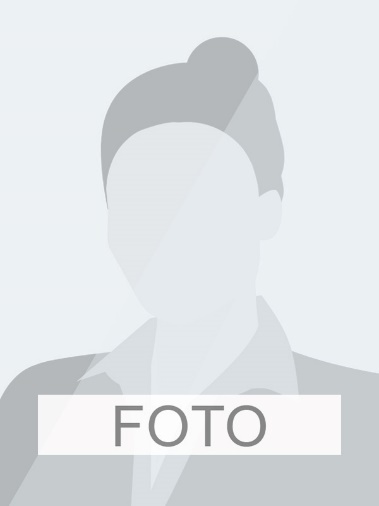 KursbeschreibungErfahrene Softwareentwicklerin mit 6 Jahren Erfahrung in der Entwicklung von Web- und Mobile-Applikationen. Zielorientiert, Problemlöser und kommunikativ. Auf der Suche nach einer herausfordernden Position, um technische Fähigkeiten und Teamarbeit zu entwickeln.
InteressenOpen-Source-Projekte, Webentwicklung, Künstliche Intelligenz, Blockchain
Persönliches
Adresse: 
Technologiestraße 42,
56789 Softwarestadt

Geburtsdatum: 
11. Juni 1990
Telefonnummer: 
+49 987 654321
E-Mail: 
laura.mueller@beispiel.de 
Internet: 
www.beispiel.de